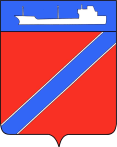 Совет Туапсинского городского поселения Туапсинского района Р Е Ш Е Н И Еот 22 апреля 2015 года                                                                 № 37.10город ТуапсеОб утверждении Положения о порядке заключения договора аренды места на опорах наружного уличного освещения, находящихся в собственности Туапсинского городского поселенияВ соответствии с Гражданским кодексом Российской Федерации, Федеральным законом от 06.10.2003 №131-ФЗ "Об общих принципах организации местного самоуправления в Российской Федерации", Уставом Туапсинского городского поселения, Положением «О порядке управления и распоряжения объектами муниципальной собственности Туапсинского городского поселения Туапсинского района», утвержденным решением Совета Туапсинского городского поселения Туапсинского района от 03 сентября 2014 года № 28.4, Совет Туапсинского городского поселения РЕШИЛ:1. Утвердить Положение «О  порядке заключения договора аренды места на опорах наружного уличного освещения, находящихся в собственности Туапсинского городского поселения» согласно приложению.
  	2. Контроль за выполнением настоящего постановления возложить на  комиссию по вопросам экономического развития, имущественным, земельным и финансово-бюджетным отношениям, налогообложению, развитию финансового и фондового рынков.3. Настоящее решение подлежит официальному опубликованию.4. Настоящее решение вступает в силу со дня его опубликования.Председатель СоветаТуапсинского городского поселения					Е.А. Яйли
Глава города Туапсе								А.В. ЧеховУтверждено
решением
Совета Туапсинского городского поселенияТуапсинского района
от 22.04.2015 г. № 37.10ПОЛОЖЕНИЕ
о порядке заключения договора аренды места на опорах наружного уличного освещения, находящихся в собственности Туапсинского городского поселенияНастоящее Положение разработано в соответствии с Гражданским кодексом Российской Федерации, Федеральным законом от 06.10.2003          № 131-ФЗ "Об общих принципах организации местного самоуправления в Российской Федерации", Федеральным законом от 26.07.2006 № 135-ФЗ «О защите конкуренции», Приказом Федеральной антимонопольной службы от 10.02.2010 № 67 «О порядке проведения конкурсов или аукционов на право заключения договоров аренды, договоров безвозмездного пользования, договоров доверительного управления имуществом, иных договоров, предусматривающих переход прав владения и (или) пользования в отношении государственного или муниципального имущества, и перечне видов имущества, в отношении которого заключение указанных договоров может осуществляться путем проведения торгов в форме конкурса», Уставом Туапсинского городского поселения, Положением «О порядке управления и распоряжения объектами муниципальной собственности Туапсинского городского поселения Туапсинского района», утвержденным решением Совета Туапсинского городского поселения Туапсинского района от 03 сентября 2014 года № 28.4, и устанавливает порядок заключения договора аренды места на опорах наружного уличного освещения, находящихся в собственности Туапсинского городского поселения (далее по тексту Положение, договор аренды).1. В соответствии с настоящим Положением определяется порядок заключения договора аренды места на опорах наружного уличного освещения (далее по тексту - опор), находящихся в собственности Туапсинского городского поселения (далее – Порядок) для размещения на опорах наружного освещения волоконно-оптической линии связи.2. Заключение договоров аренды осуществляется:а) по результатам торгов;б) без проведения торгов.2.1. Организация и проведение торгов на право заключения договоров аренды осуществляется в порядке, установленном антимонопольным законодательством Российской Федерации и нормативными правовыми актами федерального антимонопольного органа.2.2. Функции организатора торгов на право заключения договоров аренды, а также заключение указанных договоров от имени администрации Туапсинского городского поселения осуществляет отдел имущественных и земельных отношений Туапсинского городского поселения Туапсинского района. С победителем торгов заключается договор аренды места на опорах наружного уличного освещения, находящихся в собственности Туапсинского городского поселения.2.3. Использование опор наружного уличного освещения в качестве муниципальной преференции (без проведения торгов) осуществляется в соответствии с действующим антимонопольным законодательством Российской Федерации.2.4. Договоры аренды могут заключаться на срок до пяти лет.3. Соблюдение Порядка обязательно для всех предприятий, организаций и учреждений независимо от организационно-правовой формы, индивидуальных предпринимателей, а также для физических лиц.4. Заключение договора аренды места на опорах наружного уличного освещения допускается только после оформления всех документов, предусмотренных настоящим Порядком, и регистрации в едином реестре пользователей опорами, находящимися в собственности Туапсинского городского поселения (далее по тексту - единый реестр пользователей).5. Отдел жилищно-коммунального хозяйства администрации Туапсинского городского поселения (далее – отдел ЖКХ), осуществляет функции по определению технической возможности использования опор (выдает соответствующие технические условия) и согласовывает схему размещения.В случае отсутствия технической возможности использования опоры отдел ЖКХ отказывает заявителю в согласовании использования опор, с указанием основания отказа.6. Основные технические требования к использованию опор:6.1. Разрешается использование только промежуточных опор. Использование концевых и угловых опор возможно при выполнении дополнительных технических условий, определенных балансодержателем в соответствии с действующим законодательством.6.2. Не допускается использование существующих траверс, кронштейнов и оголовий.6.3. Монтаж линий связи (далее - ЛС) должен проводиться в соответствии со следующими требованиями Правил устройства электроустановок:- расстояние по вертикали от проводов воздушных линий (далее – ВЛ) до проводов ЛС в пролетах пересечения при наибольшей стреле провиса должно быть не менее ;- расстояние от ЛС при наибольшей стреле провиса до земли и проезжей части улиц должно быть не менее ;
- провода ВЛ должны располагаться над проводами ЛС.6.4. На опорах любого типа количество разрешенных к монтажу кабельных ЛС должно быть не более 3 (трех).Собственник имеет право по итогам рассмотрения заявки уменьшить количество разрешенных к монтажу кабельных ЛС, исходя из технического состояния опор, подтвержденного актом осмотра.6.5. Максимальная длина пролета кабельной ЛС от используемой опоры до зданий, сооружений не должна превышать .6.6. Максимальный диаметр ЛС – .6.7. Запрещается использование опор не по прямому назначению для размещения силовых кабелей, а также индивидуальных розеток, предназначенных для обогрева автотранспортных средств.7. Ведение единого реестра пользователей опор осуществляет отдел ЖКХ.8. Для получения разрешения на использование опор заявитель предоставляет в отдел ЖКХ заявку на получение технических условий для использования опор не по прямому назначению.9. Технические условия на использование опор выдаются отделом ЖКХ в течение 10 дней со дня поступления заявки, указанной в п. 8 настоящего Порядка.10. На основании технических условий отдел ЖКХ разрабатывает и согласовывает схему размещения линий.11. Решение о технической возможности либо невозможности использования опоры принимается отделом ЖКХ не позднее 14 дней. О принятом решении заявитель уведомляется в письменной форме.12. В случае принятия отделом ЖКХ решения о возможности использования опоры заявитель включается в единый реестр пользователей опор, о чем выдается Свидетельство о регистрации (приложение № 1) и заключается договор аренды места на опорах наружного уличного освещения, находящихся в муниципальной собственности Туапсинского городского поселения (приложение № 2).13. Ежегодный размер платы за один подвес, расположенный на одной опоре, устанавливается в соответствии с законодательством об оценочной деятельности.14. Эксплуатация опор допускается на основании соответствующего акта о передаче опор (приложение № 3) и договора аренды места на опорах наружного уличного освещения, находящихся в собственности Туапсинского городского поселения.Монтаж линий арендатор осуществляет самостоятельно и за свой счет. После монтажа линий арендатор в течение 3 дней предъявляет в отдел ЖКХ проложенные сети на соответствие согласованной схеме размещения и техническим условиям использования опор.15. Отдел ЖКХ и отдел имущественных и земельных отношений обеспечивают текущий контроль за использованием опор в соответствии с заключенным договором аренды.В случае обнаружения фактов использования опор с нарушением настоящего Порядка принимается решение о расторжении договора аренды.16. По истечении срока действия договора или при расторжении договора до истечения его срока:1) пользователь исключается из единого реестра пользователей;2) использование опор прекращается.17. В течение пяти дней после прекращения использования опор арендатор самостоятельно осуществляет демонтаж своего имущества, находящегося на опорах. В случае отказа пользователя от демонтажа отдел ЖКХ осуществляет демонтаж самостоятельно с последующим взысканием с арендатора суммы затрат по демонтажу.Начальник отдела имущественныхи земельных отношений						Т.Н. СокиркоПриложение №1
к ПоложениюАдминистрация
города ТуапсеСВИДЕТЕЛЬСТВО
о внесении в единый реестр арендаторов места на опорах наружного уличного освещения, находящихся в собственности Туапсинского городского поселенияПользователь:  
___________________________________________________________________________
(наименование юридического лица,  индивидуального предпринимателя)Юридический адрес:__________________________________________________________ИНН/КПП _________________________________________________________________
Месторасположение объекта пользования (опоры) ______________________
__________________________________________________________________Опора используется для размещения (подвеса): 
__________________________________________________________________ 
__________________________________________________________________
__________________________________________________________________
__________________________________________________________________
Основание: ________________________________________________________________ 
Примечания:_______________________________________________________ 
__________________________________________________________________ 
__________________________________________________________________В едином реестре арендаторов опор,  находящихся в собственности Туапсинского городского поселения  "___"_____________201__года сделана запись регистрации №_________.Начальник МБУ  «УРЖКХ» ___________________   _________________ 
(Ф.И.О.)  (Подпись) М.П.Приложение № 2
к ПоложениюАдминистрация Туапсинского городского поселения Туапсинского района, уполномоченная действовать от имени Туапсинского городского поселения Туапсинского района, именуемая в дальнейшем «Арендодатель», в лице главы Туапсинского городского поселения Чехова Александра Викторовича, действующего на основании Устава, с одной стороны, и «Арендодатель», с одной стороны, и ______________________, именуемое в дальнейшем «Арендатор», в лице ____________________, с другой стороны, далее вместе именуемые «Стороны», заключили настоящий договор (далее — Договор) о нижеследующем: 1. ПРЕДМЕТ ДОГОВОРА1.1. По настоящему Договору Арендодатель, на основании Постановления Администрации Туапсинского городского поселения            № _____ от _____ года «О заключении договора аренды места на опорах наружного уличного освещения, находящихся в собственности Туапсинского городского поселения» предоставляет, а Арендатор  принимает в аренду, являющееся муниципальной собственностью движимое имущество - опоры наружного освещения (далее - Имущество). Предоставляемое количество опор наружного освещения и их непосредственное место расположения устанавливается Приложениями 1, 2 к настоящему договору.1.2. Имущество предоставляется Арендатору во временное пользование для размещения на опорах наружного освещения Арендодателя волоконно-оптической линии связи Арендатора (ВОЛС)  в порядке и на условиях, предусмотренных Договором.1.3. Имущество передается по акту-приема передачи (Приложение № 2 к настоящему договору).1.4. Арендодатель не отвечает за недостатки переданного в аренду Имущества, которые были оговорены при заключении настоящего Договора или были заранее известны Арендатору либо должны были быть обнаружены Арендатором во время осмотра Имущества.2. СРОК АРЕНДЫ2.1. Арендодатель предоставляет Арендатору указанное в п. 1.1. настоящего Договора Имущество  во временное пользование на срок _.  2.2.  Настоящий договор вступает в силу с момента его подписания.   		2.3.  Срок договора с _______ года по ___________ года.3. ПОРЯДОК РАСЧЕТОВ.	3.1 Арендатор обязуется ежемесячно оплачивать Арендодателю арендную плату в сроки, оговоренные в п. 3.4 настоящего договора, в установленном размере: Опоры (общее кол-во) * _______(итоги рыночной оценки)=  ______ рублей (без учета НДС).   Оплату производить по следующим реквизитам:  Получатель: __________  Назначение платежа: арендная плата.   3.2. Размер арендной платы может быть изменен Арендодателем в одностороннем порядке, но не чаще одного раза в год с предварительным уведомлением Арендатора за 14 дней до увеличения арендной платы. Размер ежегодной арендной платы, установленный Договором, в дальнейшем может пересматриваться по требованию Арендодателя в связи с изменениями и дополнениями, вносимыми в нормативно-правовые акты Российской Федерации, Краснодарского края и Туапсинского городского поселения, влекущие за собой увеличение размера арендной платы, указанной в п. 3.1 Договора. 3.3. Размер ежегодной арендной платы, установленный Договором, в дальнейшем не может пересматриваться Сторонами в связи с изменениями и дополнениями, вносимыми в нормативно-правовые акты Российской Федерации, Краснодарского края и Туапсинского городского поселения, влекущие за собой уменьшение размера арендной платы, указанной в п. 3.1 Договора.   3.4. Арендная плата оплачивается Арендатором до 20 числа текущего месяца.3.5. Все расчеты по Договору производятся в безналичной форме, путем перечисления денежных средств в бюджет Туапсинского городского поселения в порядке и на условиях, указанных в настоящем Договоре.         3.6. Арендная плата перечисляется в бюджет Туапсинского городского поселения без учета НДС. Сумма НДС начисляет и перечисляется Арендатором самостоятельно.	    3.7. Арендатор обязан по требованию  Арендодателя, а также в срок до 20 декабря ежегодно до истечения года произвести сверку арендных платежей с  Арендодателем. 3.8. При расторжении договора, в том числе досрочном по инициативе Арендодателя, и при его окончании оплата производится до дня фактической сдачи имущества по акту.4. ОБЯЗАННОСТИ АРЕНДАТОРА4.1. Арендатор обязан:	4.1.1. Принять Имущество на основании акта приема-передачи.	4.1.2.  Использовать опору с соблюдением Правил технической эксплуатации, Правил проектирования, строительства и эксплуатации волоконно-оптических линий связи на воздушных линиях электропередач напряжением 0,4-35 кВ, иных требований действующего законодательства. 4.1.3. Своевременно и в порядке, установленном Договором, вносить арендную плату за пользование Имуществом, а также налог на добавленную стоимость (НДС).Задолженность Арендатора по оплате арендных платежей не может превышать двух оплачиваемых периодов.4.1.4. Представлять Арендодателю копии платежных поручений за осуществление предусмотренных Договором платежей арендной платы с отметкой банка об исполнении.4.1.5. Использовать Имущество исключительно в соответствии с целевым назначением, предусмотренным настоящим Договором.4.1.6. Соблюдать технические, санитарные, противопожарные и иные требования, предъявляемые к пользованию Имущества; эксплуатировать Имущество в соответствии с принятыми нормами эксплуатации.4.1.7. В случае ремонта сетей наружного освещения, демонтажа опоры, в связи с изменением схемы освещения, в течение 3 дней после получения уведомления Арендатора, демонтировать принадлежащее Собственнику имущество, находящееся на опорах.4.1.8. По истечении срока аренды, указанного в пункте 2.1. настоящего договора, передать имущество по акту приема-передачи в последний день срока. В случае задержки передачи Арендодателю Имущества уплатить пени в размере 0,7% от суммы арендной платы, указанной в пункте 3.1. настоящего договора, за каждый день просрочки.4.1.9. За месяц до окончания срока действия Договора письменно уведомить Арендодателя о намерении заключить договор на новый срок. 4.1.10. Уведомить Арендодателя об изменении реквизитов (юридический адрес, изменение организационно-правовой формы, переименование, банковские реквизиты и т.п.) не позднее двух дней с даты их изменения.4.1.11. Арендатор не должен производить никакого переоборудования арендуемого имущества, вызываемых потребностями Арендатора, без письменного разрешения Арендодателя, обязан содержать арендуемое  имущество в полной технической исправности с поддержанием надлежащего  состояния имущества, прилегающей территории. Арендатор осуществляет профилактическое обслуживание и текущий ремонт  арендуемого имущества, эксплуатационные расходы по содержанию территорий производятся Арендатором, либо соответствующими жилищно-эксплуатационными службами или иными организациями по договору с Арендатором за его счет. При износе или ухудшении состояния имущества Арендатор производит за счет собственных средств текущий ремонт арендуемого имущества, не реже одного раза в год.4.1.12. После прекращения действия настоящего договора самостоятельно и за свой счет произвести демонтаж имущества, находящегося на опорах.5. ОБЯЗАННОСТИ АРЕНДОДАТЕЛЯ 5.1. Арендодатель обязан:5.1.1. В течение 5 (пяти) дней с момента заключения Договора передать Арендатору Имущество по акту приема-передачи.5.1.2. Своевременно производить перерасчет арендной платы в связи с изменениями и дополнениями, вносимыми в нормативно-правовые акты Российской Федерации, Краснодарского края и Туапсинского городского поселения, влекущие за собой увеличение размера арендной платы, указанной в п. 3.1 Договора. 5.1.3. В случае внесения изменений и дополнений в нормативно-правовые акты Российской Федерации, Краснодарского края и Туапсинского городского поселения, связанных с изменением арендной платы, письменно уведомить Арендатора о них, приложив новый расчет размера арендной платы. 5.1.4. Осуществлять контроль за соблюдением условий Договора.5.1.5. Уведомить Арендатора об изменении реквизитов (юридический адрес, изменение организационно-правовой формы, переименование, банковские реквизиты и т.п.) не позднее двух дней с даты их изменения.5.1.6. В случае проведения ремонта сетей наружного освещения, демонтажа опоры, в связи с изменением схемы освещения в месте размещения имущества Арендатора, предупреждать последнего за трое суток до начала проведения работ, если эти работы плановые  не были вызваны аварийной ситуацией.6. ОТВЕТСТВЕННОСТЬ СТОРОН6.1. Невыполнение Арендатором условий Договора в установленные Договором сроки, считается отказом Арендатора от исполнения обязательств по выполнению условий, установленных настоящим Договором.Арендодатель со дня, когда неисполнение Арендатором условий Договора превысило установленные Договором сроки, направляет Арендатору письменное уведомление, с даты отправления которого Договор считается расторгнутым, все обязательства Сторон по Договору прекращаются. Оформление Сторонами дополнительного соглашения о расторжении настоящего Договора не требуется.Расторжение Договора в данном случае не освобождает Арендатора от исполнения обязательств, возникших во время действия Договора.6.2. При неуплате Арендатором арендных платежей в установленные Договором сроки начисляются пени в размере 0,7 % с просроченной суммы за каждый день просрочки, начиная с 21-го дня месяца, указанного в п. 3.4 настоящего Договора.6.3. Оплата санкций, установленных настоящим Договором, не освобождает Арендатора от выполнения обязательств по Договору.6.4. За допущенное ухудшение Объекта Арендатор обязуется возместить Арендодателю понесенные убытки. Размер убытков определяется по соглашению Сторон за счет средств Арендатора.6.5. Ни одна из сторон настоящего договора не несет ответственности перед другой стороной за невыполнение обязательств, обусловленное обстоятельствами, возникшими помимо воли и желания сторон, которое нельзя предвидеть или предотвратить (непреодолимая сила), включая объявленную ил фактическую войну, гражданские волнения, эпидемии, блокаду, землетрясения, наводнения, пожары и другие стихийные бедствия, а также запретительные действия властей и акты государственных органов. Документ, выданный соответствующим компетентным органом, является достаточным подтверждением наличия и продолжительности действия непреодолимой силы.6.6. Сторона, которая не исполняет своего обязательства вследствие действия непреодолимой силы, должна немедленно известить другую сторону о наступлении указанных обстоятельств и их влияния на исполнение обязательств по договору. 7. ИЗМЕНЕНИЕ И РАСТОРЖЕНИЕ ДОГОВОРА        7.1. Досрочное расторжение договора по инициативе Арендодателя осуществляется в следующих случаях:      7.1.1.При ликвидации юридического лица Арендатора с момента исключения его из Единого государственного реестра юридических лиц, если Арендатором по договору является юридическое лицо.      7.1.2.При неиспользовании имущества; при использовании имущества в целом или его части без согласования с Арендодателем не по назначению, указанному в п.1.1. настоящего договора.      7.1.3.Существенного ухудшения или разрушения Арендатором  имущества или приведения его в состояние, непригодное для дальнейшей эксплуатации.      7.1.5.При нарушении одного из условий  раздела 4 договора.      7.1.6.При невнесении арендной платы по истечении сроков, установленных п.п. 3.4.      7.1.7.В случае стихийного бедствия, повлекшего невозможность использования имущества по назначению.	    7.1.8. Арендодатель вправе потребовать досрочного расторжения договора в случаях, когда Арендатор использует опоры с нарушением Правил технической эксплуатации, Правил проектирования, строительства и эксплуатации волоконно-оптических линий связи на воздушных линях электропередач напряжением 0,4-35 кВ, иных требований действующего законодательства.        7.2. Досрочное расторжение договора по требованию Арендатора:       7.2.1. По требованию Арендатора договор может быть расторгнут в соответствии с нормами гражданского законодательства.   7.3. Изменение условий договора допускается по согласованию сторон или по требованию одной из сторон по решению суда, кроме изменения арендной платы. Вносимые изменения и дополнения к договору оформляется дополнительным соглашением, являющимся неотъемлемой частью настоящего договора, за исключением изменения арендной платы.   7.4. Предложение об изменении или расторжении договора одна из сторон договора направляет письменно другим сторонам за 14 дней. В случае получения отказа либо неполучения ответа в вышеуказанный срок, требование об изменении или расторжении договора может быть заявлено стороной в суд.8. ПРОЧИЕ УСЛОВИЯ8.1. Споры, возникающие при исполнении настоящего Договора, Стороны разрешают путём переговоров. При невозможности решения спорных вопросов путём переговоров Стороны обращаются в суд.8.2. Договор вместе с приложениями, являющимися его неотъемлемой частью, составлен на русском языке в двух экземплярах, имеющих равную юридическую силу.Приложения:Приложение № 1 - Перечень Имущества.Приложение №2 – Схемы расположения опор.Приложение № 3 - Акт приема передачи Имущества. ПОЧТОВЫЕ АДРЕСА, БАНКОВСКИЕ РЕКВИЗИТЫ ИДРУГИЕ НЕОБХОДИМЫЕ СВЕДЕНИЯ О СТОРОНАХАрендодатель: Администрация Туапсинского городского поселения Туапсинского района352800, Российская Федерация, Краснодарский край, г. Туапсе, ул. Победы, д.17тел. 2-21-09, 6-04-50Свидетельство о государственной регистрации юридического лица от 31 мая 2008 года 23  № 006955481ОГРН: 1082365001663ИНН: 2365012062КПП: 236501001УФК по Краснодарскому краю (Администрация Туапсинского городского поселения Туапсинского района л/с 04183017900)Р/с 40101810300000010013 в ГРКЦ ГУ Банка России по Краснодарскому Краю г. Краснодар  ОКАТО: 03432000000БИК банка: 040349001 Глава Туапсинского городского поселения____________________/А.В. Чехов/Арендатор: ПОДПИСИ СТОРОНАрендодатель _______________                            Арендатор(А.В. Чехов)                                                             ( _____________)М.П.  					                                      М.П. Приложение № 1к Договору аренды № ___________.Перечень недвижимого муниципального имущества -опоры наружного освещения площадью, стоящие на учете в казне Туапсинского городского поселения и подлежащие сдаче в аренду1 . Опоры По ул. _______________                                                      количество шт.-    ____.2 . Опоры  По ул. _________                                                                  количество шт. –  ___.ВСЕГО:                                                                                                    _____  штук.                                                                                                              Расположение передаваемых в аренду опор указано на схемах, представленных в Приложении №2 и являющихся неотъемлемой частью договора. Арендодатель_______________________________ (Чехов А.В.)Арендатор________________________________(__________) Приложение № 3к Договору аренды №________ от ________ г.АКТ ПРИЕМА-ПЕРЕДАЧИ ИМУЩЕСТВА  г. Туапсе                               Администрация Туапсинского городского поселения Туапсинского района, уполномоченная действовать от имени Туапсинского городского поселения Туапсинского района, именуемая в дальнейшем «Арендодатель», в лице главы Туапсинского городского поселения Чехова Александра Викторовича, действующего на основании Устава, с одной стороны, и «Арендодатель», с одной стороны, и ______________________, именуемое в дальнейшем «Арендатор», в лице ____________________, с другой стороны, принял являющееся муниципальной собственностью движимое имущество - опоры наружного освещения, указанные в приложении №1, к договору аренды имущества № _______ от _________ г. (далее – Имущество).Состояние Имущества на момент его приема-передачи соответствует его назначению и требованиям по его эксплуатации.ПОДПИСИ СТОРОНАрендодатель                                                                     Арендатор (А.В. Чехов)                          _____                                (____________)М.П.  						                                     М.П. 